Galerie Rudolfinum.Alšovo nábřeží 12110  01 Praha 1  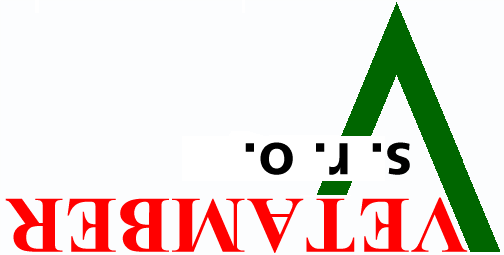                         VTM 190/20                                            5.10.2020Cenová kalkulace 2 ks podia v 33 cm nepravidelných tvarů okolo promítacích boxů, provedení, tvar a rozměr dle zaslané dokumentace včetně instalace závěsů na stěnu boxů za podia. Dále pak demontáž a likvidace po skončení výstavy.			   						59 800,00Kč								21%DPH	12 558,00Kč							-------------------------------------------							Celkem		72 358,00Kč	                               S pozdravem Tomáš Veber